Управление физической культуры и спорта администрации Города ТомскаТРОО «Томская федерация спортивного ориентирования»Чемпионат и первенство Томской областиКлассикаДата проведения - 19.06.2021. Место проведения – ЮЖНАЯ, старт с дороги Томск – Аникино приблизительно 3-й КМ.Начало старта – 12:00 часов.Место старта 
                                   Техническая информация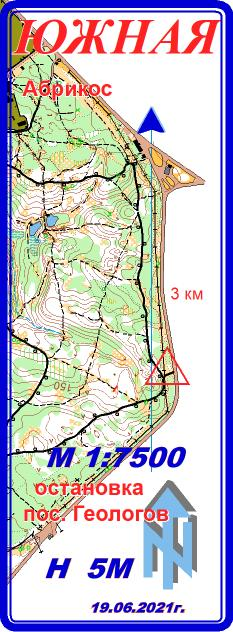 Местность: крупный рельеф с преобладанием отрицательных форм, лес смешанный, местами с подлеском, много травы. Дорожная сеть развита средне, в центре карты гравийная дорожка (Тропа здоровья). Перепад высот на склоне – до 25 метров.Карта формата А4. Масштаб: 1:7500. Сечение рельефа: 5 метров.В группах A. B и С есть рассев по типу «бабочка» или «улитка»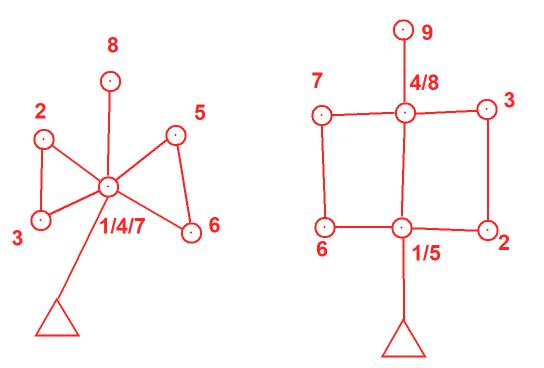 Контрольные пункты оборудованы обозначением КП («призма») и средством отметки (SI-станция).Старт ОБЩИЙ Контрольное время 120 минут для всех групп.Карта ограниченна с востока асфальтированной дорогой с запада рекой Томь.В лесу имеются клещи, будьте бдительны.Параметры дистанцийДистанцияВозрастные группыДлина дистанцииКоличество КПДистанция АМЭ, Мдо216,8 км27Дистанция ВМдо19, Ждо21,ЖЭ5,5 км22Дистанция С Мдо17, Ждо19, Ждо17, Мвет4,516Дистанция D Оpen,Мдо15, Ждо15,Жвет2,18